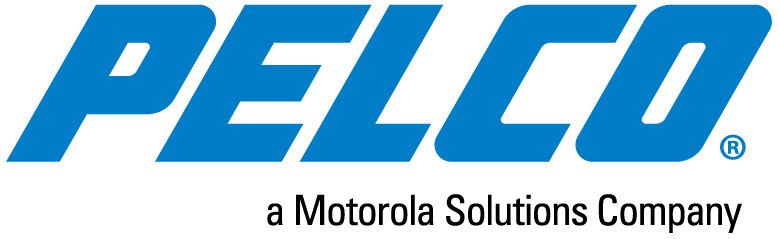 Pelco understands that information is critical to success, which is why we are singularly focused on the development of video surveillance and security solutions that provide you the information necessary to make real-time, business-enabling decisions. From the recently introduced VideoXpert video management platform to our industry-leading selection of IP cameras and accessories, Pelco is committed to designing and delivering a broad range of high-quality, IP video security products and systems complemented with an unparalleled level of customer support and services.For additional information, contact: 	Pelco, Inc.	625 W. Alluvial Ave.	Fresno, California 93711 USA	Phone: +1 813 888-9555	Web: www.pelco.com	E-mail: sales@pelco.comVIDEO MANAGEMENT SYSTEM) DIVISION 28 – ELECTRONIC SAFETY AND SECURITY28 20 00 	Electronic Surveillance28 23 00 	Video Surveillance	28 23 29	Video Surveillance Control and Management SystemsNotes to Specifier:1.  Where several alternative parameters or specifications exist, or where, the specifier has the option of inserting text, such choices are presented in <bold text>.2.  Explanatory notes and comments are presented in colored text.VIDEO MANAGEMENT SYSTEM GENERALSUMMARY Section includes an IP Video Management System. Related Requirements27 20 00 Data Communications 28 05 00 Common Work Results for Electronic Safety and Security28 05 13 Servers, Workstations and Storage for Electronic Safety and Security28 05 33 Safety and Security Network Communications Equipment28 05 45 Systems Integration and Unified Systems28 06 20 Schedules for Video Surveillance28 16 15 Access Control Interfaces to Video Surveillance28 21 00 Surveillance Cameras28 25 00 Video Surveillance Positioning Equipment28 31 31.15 Intrusion Detection Interfaces to Video Surveillance28 51 15.13 Information Interfaces to Video Surveillance SystemsREFERENCESAbbreviationsAPI – Applications Programming InterfaceDHCP – Dynamic Host Client ProtocolFIPS – Federal Information Processing StandardFISMA - Federal Information Security Management ActGUI – Graphical User InterfaceIP – Internet ProtocolJPEG – Joint Photographic Experts GroupLDAP – Lightweight Directory Access ProtocolMJPEG – Motion JPEGMPEG – Moving Pictures Experts GroupNSM – Network Storage managerNTP – Network Time ProtocolONVIF – Open Network Video Interface ForumRMF – Risk Management FrameworkSNMP – Simple Network Management ProtocolSTIG – Security Technical Implementation GuidesTLS – Transport Layer SecurityUPS – Uninterruptible Power SupplyVMS – Video Management SystemReference StandardsNetworkIEEE 802.3 Ethernet StandardsVideoISO / IEC 14496 –10, MPEG-4 Part 10 (ITU H.264 or H.265)ISO / IEC 10918 – JPEG ONVIF – Profile S EmissionsFCC-47 CFR Part 15, Class ACE, Class AICES-003, Class ADefinitionsCell – A defined area within a tab.Playlist – A series of recorded video clips.Role - A group of permissions defining abilities and responsibilities within a system.Tab - A layout populated with sources, e.g., video and plugins.Tags - Custom attributes that users with sufficient rights can create and assign to cameras and devices, helping organize resources.Workspace - A collection of tabs spanning the monitors connected to a workstation.SUBMITTALSInformational SubmittalsProduct DataManufacturer’s printed or electronic data sheetsManufacturer’s installation and operation manualsWarranty documentationPassword assignment planManufacturers Cyber Hardening Guidelines.Shop DrawingsCloseout SubmittalsFinal listing of devices and settingsSystem test resultsStatement of compliance with Manufacturer Cyber Hardening Guidelines.QUALIFICATIONSManufacturer shall have a minimum of five (5) years of experience in producing IP video application software.Installers shall be trained and authorized by the Manufacturer to install, integrate, test, and commission the system.DELIVERY, STORAGE AND HANDLINGStore equipment in a temperature-controlled environment protected from mechanical and environmental conditions as designated by the manufacturer.WARRANTY, SUPPORT AND LICENSINGManufacturer shall provide a limited 3-year warranty for Manufacturer supplied hardware to be free of defects in material and workmanship. Extended warranty options for a period of up to two (2) additional years shall be available.Manufacturer shall provide software support and updates for a period of 12 months. Extended support options and extended software update options shall be available.END OF SECTION PRODUCTSEQUIPMENTManufacturer: 	Pelco, Inc.	625 W. Alluvial Ave.	Fresno, California 93711 USA	Phone: +1 813 888-9555	Web: www.pelco.com	E-mail: sales@pelco.comModelsVMS:  VideoXpert Professional™VideoXpert Professional Servers:Alternates: 		NoneGENERAL DESCRIPTIONThe Video Management System (VMS) shall be a Microsoft Windows-based video management and surveillance system consisting of two primary components, as follows:An IP video management system. This application shall:Maintain the database of cameras and recording devices and to provide a web-based administrative portal to manage the video surveillance systemRoute video traffic to users as requested and appropriateRecord and store video from resources on the network.A client presentation application to allow users to view and manage live and recorded video.IP VIDEO MANAGEMENT SYSTEM DESCRIPTIONSoftware system functions are based on using hardware that meets the minimum specifications. No performance guarantee is expressed or implied when the VMS is run on hardware that does not meet the minimum specifications.  The Video Management System (VMS) shall be a Microsoft Windows-based video management and surveillance system consisting in a single server performing the following functions:Allow users to define users and assign sets of permissions (known as roles) to each user.Record and store video per user-defined retention settings for up to 96 cameras per serverServe live and recorded video to clients on demandThe IP video management system shall record video and audio streams from IP cameras and video encoders on the network.Video:	MPEG4, MJPEG, H.264, or H.265 in High, Main, or Base Profile streams from both standard resolution and megapixel camerasAudio: Bidirectional, full or half duplex compressed via G.711 PCM 8 bit, 8khz mono at 64 Kbps.The system shall support recording schedules, including the ability to record based on motion, analytic, and alarm events.The IP video management system shall be capable of continuous scheduled alarm/event and motion recording. Pre- and post- alarm recording shall also be available and shall be fully programmable on a per channel basis.The IP video management system shall have the ability to record and playback audio streams along with associated video.The IP Video Management System shall support recording of primary or secondary streams, individually or simultaneously. The server application can be configured to record a stream in unicast or multicast. The IP Video Management System shall support video bookmarking, such that users can identify and recall important moments in recorded video based on the bookmark name or notes that are associated with it.The IP video management system shall allow the administrator to set minimum and maximum retention periods for recorded video.The IP video management system shall support network health and monitoring utilizing
third-party SNMP monitoring tools.The IP video management system shall indicate system performance and operation status utilizing a variety of reports.The system shall be configurable remotely or over a network.The system shall discover both Pelco and third-party cameras on the network.The system shall allow users to manually add cameras and devices by IP address or DNS hostname.The system shall allow users with sufficient rights to control cameras (pan, tilt, and/or zoom).The system shall support aggregation by a higher-level system, tying multiple servers together in a single, unified environment.The system shall support third-party cameras using ONVIF profile S or native drivers.The IP VMS shall support Lightweight Directory Access Protocol (LDAP) to authenticate users.The IP video management system shall allow archival of video data to external network locations or NAS devices over a network connection. The archival schedule shall be either automatic at user-defined intervals or manually executed.The video management system shall allow an administrator to enable pruning of previously recorded video by removing P-frames and retaining I-frames only, after a specified duration of days.The video management system shall be available as a hardware server with capacity to record up to 96 cameras at up to 450 Mbps recording throughput (per recorder).The video management system shall be available as a software product that can be installed on COTS hardware.The server shall support semantic grouping and organization of cameras/devices into groups using “tags”.The system shall allow users to export video on request; exported video shall be stored locally on the server or on another network location selected by the administrator.The system shall support aggregation by a higher-level environment, allowing the IP video management system to belong to a confederation of servers.The VMS shall be accessible via a web browser with no software installed for live and playback functionality.Basic Analytic capabilities Motion – Receive motion detection events from cameras Alarm – Receive detection of physical alarms from cameras within the system, triggering an eventAnalytic – Detection of analytic events and edge analytic events from cameras, including those that are free of charge	Advanced Analytics Suite powered by Deep Learning  Detection of Objects (People and Vehicles) from an enabled camera Configure notifications when objects are detected in zonesConfigure notifications when objects move the wrong way though zonesConfigure confidence thresholds for object classification within a sceneSpecifications / Minimum Hardware RequirementsPower 2 Servers™ (Pelco VXP-P2 Models) Processor: 		Intel® Xeon® Silver 4210Operating System: 	Microsoft Windows 10 IoT Enterprise 64-bit (LTSC) or Server 2019OS Drive: 		2x SSD 480 GB (RAID 1)RAM: 			16 GB DDR4HDD: 			Maximum Storage: 	Up to 96 TB (7200 RPM SATA) (depending on model)RAID Level:		RAID5 / RAID6 / JBOD (depending on model)VideoOutputs:				4x Mini DisplayPort 1.4Maximum Video Resolution Per Output TypemDP 1.4 direct connect		HDR 5120 x 2880 at 60 Hz (30-bit color)AudioOutputs		DisplayPort AudioConnector Types	mDP Cable (out)iDRAC controllerDell iDRAC9 BasicUSB Ports:USB 2.0		2x FrontUSB 3.0		2x RearNetworking: 		Gigabit Ethernet (1000Base-T) Ports 	2x + Dedicated iDRAC portThroughput					Up to 450 MbpsIP version					IPv4 and IPv6Browser		Current version of Google Chrome, Mozilla Firefox, or Microsoft EdgePowerInput		100 to 240 VAC 50/60 Hz, autorangingSupply		Dual Hot Swappable 750 W (Platinum)Consumption	2891 BTU/hr maximumEnvironmental:TemperatureOperating			10° to 35°C (50° to 95°F) with no direct sunlightStorage				-40° to 65°C (-40° to 149°F)  Operating Humidity			10% to 80% RH with 29°C (84.2°F) max. dew pointNon-Operating Relative Humidity	5% to 95% RH with 33°C (91.4°F) max. dew point, 						non-condensingOperating Altitude			Max. 3048 m (10,000 ft)Operating Vibration			0.26 Grms at 5 to 350 Hz (operation orientations)PhysicalDimensions: 				68.2 x 43.4 x 8.68 cm (26.8 x 17.1 x 3.4 in) without						rack earsRack Mounting				2 RUUnit Weight (varies by configuration)		29.68 kg (65.43 lb)Flex 2 Servers™ (Pelco VXP-F2 Models) Processor 		Intel Xeon E-2234Operating System 	Microsoft Windows 10 IoT Enterprise 64-bit (LTSB)OS Drive 		M.2 SSD 240 GBRAM 			16 GB DDR4HDD 			Maximum Storage	Up to 28 TB (7200 RPM SATA) (depending on model)RAID Level		RAID5 / RAID6 / JBOD (depending on model)VideoOutputs4x Mini DisplayPort 1.4System	NVIDIA Quadro P620 (2 GM memory)Maximum Video Resolution Per Output TypemDP 1.4 direct connect		HDR 5120 x 2880 at 60 Hz (30-bit color)AudioOutputs		DisplayPort AudioConnector Types	mDP Cable (Out)iDRAC Controller	Dell iDRAC9 BasicUSB PortsUSB 2.0	4x rearUSB 3.0	1x front, 2x rearNetworkingGigabit Ethernet (1000Base-T) ports		2x + dedicated iDRAC portThroughput					Up to 450 MbpsIP Version					IPv4 and IPv6Browser		Current version of Google Chrome, Mozilla Firefox, or Microsoft EdgePowerInput		100 to 240 VAC 50/60 Hz, autorangingSupply		Internal 350 W (Bronze)Consumption	1405 BTU/hr maximum (350 W power supply)EnvironmentalTemperatureOperating			10° to 35°C (50° to 95°F) with no direct sunlightStorage				-40° to 65°C (-40° to 149°F)  Operating Humidity			10% to 80% RH with 29°C (84.2°F) max. dew pointNon-Operating Relative Humidity	5% to 95% RH with 33°C (91.4°F) max. dew point, 						non-condensingOperating Altitude			Max. 3048 m (10,000 ft)Operating Vibration			0.26 Grms at 5 to 350 Hz (operation orientations)PhysicalDimensions					58.91 x 21.8 x 44.33 cm (23.19 x 8.58 x 17.45 in) Unit Weight (varies by configuration)		25.25 kg (55.67 lb)Eco 2 Servers™ (Pelco VXP-E2 Models) Processor: 		Intel Xeon E-2124Operating System: 	Microsoft Windows 10 IoT Enterprise 64-bit (LTSB)OS Drive: 		M.2 SSD 240 GBRAM: 			16 GB DDR4HDD: 			Maximum Storage	Up to 12 TB (7200 RPM) (depending on model)RAID Level:		JBOD VideoOutputs4x Mini DisplayPort 1.4System	NVIDIA Quadro P620 (2 GM memory)Maximum Video Resolution Per Output TypemDP 1.4 direct connect		5120 x 2880 at 60 Hz (30-bit color)AudioOutputs		DisplayPort AudioConnector Types	mDP Cable (Out)iDRAC ControllerDell iDRAC9 Basic USB PortsUSB 2.0	4x rearUSB 3.0	1x front, 2x rearNetworkingGigabit Ethernet (1000Base-T) ports		2x + dedicated iDRAC portThroughput					Up to 200 MbpsIP Version					IPv4 and IPv6Browser		Current version of Google Chrome, Mozilla Firefox, or Microsoft EdgePowerInput		100 to 240 VAC 50/60 Hz, autorangingSupply		365 W (Gold)Consumption	1908 BTU/hr maximum (365 W power supply)Environmental TemperatureOperating			10° to 35°C (50° to 95°F) with no direct sunlightStorage				-40° to 65°C (-40° to 149°F)  Operating Humidity			10% to 80% RH with 29°C (84.2°F) max. dew pointNon-Operating Relative Humidity	5% to 95% RH with 33°C (91.4°F) max. dew point, 						non-condensingOperating Altitude			Max. 3048 m (10,000 ft)Operating Vibration			0.26 Grms at 5 to 350 Hz (operation orientations)PhysicalDimensions					45.38 x 17.5 x 36.29 cm (17.87 x 6.89 x 14.29 in)Unit Weight (varies by configuration)		11.16 kg (24.6 lb)Desktop Workstations™ (Pelco VX-WKST Models) Processor: 		Intel Core™ i7-8700Operating System: 	Microsoft Windows 10 IoT Enterprise 64-bit (LTSC)OS Drive: 		m.2 256 GBRAM: 			16 GB DDR4VideoOutputs:4x Mini DisplayPortSystem	 NVIDIA Quadro P620 (2 GM memory)Maximum Video Resolution Per Output TypemDP 1.4 direct connect		HDR 5120 x 2880 at 60 Hz (30-bit color) Optical Drive	DVD±RWAudioInputs		Universal Audio Jack (front)Outputs	Universal Audio Jack (front), Line Out (rear), Internal Speaker, 		4x Mini DisplayPort Connector Types	3.5 mm 4 pole (In/Out), 3.5 mm 3 pole (Out), mDP cable (Out)USB PortsUSB 2.0		2x front, 2x rearUSB 3.0		1x front, 4x rearUSB 3.3 Type-C	1x frontNetworkingGigabit Ethernet (1000Base-T) ports		1xIP Version					IPv4 and IPv6Browser		Current version of Google Chrome, Mozilla Firefox, or Microsoft EdgePowerInput		90 to 264 VAC, 47 to 63 Hz, 3 A/1.5 ASupply		Internal 180 W (Bronze)Consumption	614 BTU/hr maximum (180 W power supply)Environmental TemperatureOperating			0° to 35°C (32° to 95°F) with no direct sunlightStorage				-40° to 65°C (-40° to 149°F)  Operating Humidity			5% to 95%, non-condensingNon-Operating Relative Humidity	10% to 90%. non-condensingOperating Altitude			15.2 to 3048 m (-50 to 10,000 ft)Operating Vibration			0.66 GrmsPhysicalDimensions					29.0 x 29.2 x 9.26 cm (11.4 x 11.5 x 3.6 in)Unit Weight (varies by configuration)		5.14 kg (11.42 lb)Rackmount Workstations™  (Pelco VX-RKWKST ) Processor: 		Intel Core i7-9700KOperating System: 	Microsoft Windows 10 IoT Enterprise 64-bit (LTSC)RAM: 			16 GB DDR4SSD Storage: 		256 GBVideoGraphics: VX-RKWKST: NVIDIA Quadro P620 (1x)Memory:  2 GB GDDR5Outputs:Mini DisplayPort 1.4 (4x), enabling use of up to four (4) monitors per workstation—either four native, or two native and two using Enhanced Decoders, depending on the decoder model, with the option for independent CPUs displaying up to 25 streams per monitor.Reference Pelco VX-RKWKSTResolution Capability: DisplayPort 	3840 x 2160 @ 60 HzUSB Ports:USB Type-A 3.1 Gen1	2x FrontUSB Type-C 3.1 Gen2	1x front, 2x RearNetworking Interface 	1 Gigabit Ethernet (1000Base-T), 10 Gigabit Ethernet (10GBase-T) IP version			IPv4 and IPv6PowerInput		100 to 240 VAC 50/60 Hz ±5%, autorangingSupply		InternalConsumption	550 W, 7.4 A / 3.7 A (maximum)EnvironmentalOperating Temperature		10° to 35°C (50° to 95°F) at unit air intake (front of unit)Non-Operating Temperature		-40° to 65°C (-40° to 149°F)Operating Relative Humidity		10% to 85%, non-condensingNon-Operating Relative Humidity	10% to 90%, non-condensingOperating Vibration			0.26 GRMS PhysicalDimensions		57.75 x 48.2 x 4.28 cm (22.73 x 18.97 x 1.68 in)Mounting		1 RUUnit Weight		12.42 kg (27.38 lb)Construction	Steel and plastic cabinetCLIENT DESKTOP APPLICATIONThe Client application shall be Windows-based, providing an environment from which authorized users can watch live and recorded video on a computer in which the application has been installed.The Client application shall import users and roles from existing LDAP servers, and enable single sign-on (SSO).The Client shall be comprised of a main Mission Control panel, which may be hidden, working in unison with a series of windows (workspaces), each providing a tab-based experience.The Client application shall be capable of connecting to either unicast or multicast. The Client application shall be able to connect with multiple systems simultaneously. Workspaces and TabsThe Client interface shall be based upon workspaces and tabs.A tab shall be a configurable layout populated with sources of content and plugins contained in cells.A collection of one or more tab windows shall constitute a workspace.The Client shall allow configuration and recall of complete workspaces.An operator with appropriate permissions shall be able to send a saved workspace to other clients, causing their system to launch the saved workspace.Any layout of video can be saved as tab to be later recalled by an operator.Remote tab push: An operator with appropriate permissions shall be able to send a saved tab to other clients, causing their system to launch the saved tab.Video in cells shall have the capability for live view, playback search options, and export.Collaborative Tabs: an operator with appropriate permissions can view a designated collaborative tab so that multiple operators at different stations can see the exact same content and can make changes to live and playback video on this tab that other operators can see in real time.Shared Display Decoder: Client shall be capable of being designated as an independent Shared Display mode. In this mode:The client will restart automatically if the machine reboots.The client will log in with the Shared display account automatically.The client will restore the last tab and content that was displayed prior to shut down.The client will accept stream and tab pushes from any connected client with permissions.The client will be configurable to hide header and footer information, as well as borders, so that only video is shown.Cells can be configured to show video without borders such that the video is stretched to cover the available space on the screen without black borders on any side.Cells can be configured to rotate the video stream 90, 180, -90, or -180 degrees.Live View and PlaybackA list of video and audio sources which users are authorized to access shall be displayed.Each video source shall indicate a list of current viewers to a user with appropriate permissions.Each video source that is being viewed shall display whether there are current alarms associated with the source.The client shall indicate when there has been a reduction in video quality for the displayed video sources.  The client computer shall be able to connect to an unrestricted number of recorders simultaneously to display live and recorded video.The client shall allow video streams to be selectable from a system tree which can be built by users with appropriate permissions.The client shall playback audio associated with video sources for users with the correct permissions.Users shall be able to seamlessly switch between live and recorded video on the fly.Live ViewFor live view, cells will be displayed at the highest quality possible, based on the bandwidth and client hardware. The Client application will use the primary stream from a video source as the default; if the bandwidth or client hardware are approaching the limit, the video quality of as many streams as necessary will then be streamed as secondary or at MJPEG quality.Cells 1/4 the size of the tab or larger shall display the primary stream, and cells smaller than 1/4 the size of the tab shall display the secondary stream to conserve bandwidth and processing power.BookmarkThe Client shall allow operators to bookmark videoThe operator shall be able to specify the name & description of the bookmark.The operator shall be able to lock video and audio around bookmark and set the time range for the bookmark.The Client shall allow operators to search bookmarks by name, description, or time range.Pan Tilt Zoom (PTZ)Digital Zoom - An operator shall be able to digitally zoom in a video stream in live or playback mode.Optical Zoom and Pan Tilt Control: Operators shall be able to control PTZ cameras.The Client application shall be able to perform digital de-warping of Optera and Evo 180-, 270-, and 360-degree cameras.Playback The Client application shall enable synchronized playback of up to nine (9) streams simultaneously in one tab. The Client application shall have the capability to playback several non-synchronized cameras at one time in different cells.For viewing recorded video, cells 1/4 the size of the tab or larger shall display full-frame rate video, and cells smaller than 1/4 the size of the tab shall playback only I-Frames to conserve bandwidth and processing power.When hovering over a recorded video time bar, an operator shall see a thumbnail representing the contents of the video stream at that point in time.Available playback control functions:date-time selectionsynchronized playback of selected cells within a tabplay video at normal speedpause video and advance one framepause video and rewind 0.5 secondfast forward video at speeds up to 128xrewind video at speeds up to 128xjump video forward or back in preset increments and initiates playbackforward video to live playbacktake snapshot of the current frameHovering over a video playback cell with a mouse shall display the playback control menu.The user shall be able to configure a rotating sequence of cameras, allowing the application to cycle through cameras relevant to the operator without intervention.Using keyboard input alone, the operator can type a camera number, a preset number, or a time (hhmm format) to jump to a selected camera. No mouse input is necessary.The user shall be able to create a sequence of cameras by dragging and dropping camera names in a single user interface. The user shall be able to configure a rotating sequence of cameras, allowing the application to cycle through cameras relevant to the operator without intervention.The user shall be able to configure a sequence of cameras that appear on alarm, allowing the application to cycle cameras when an event or alarm relevant to the user occurs.InvestigationsAn investigation mode shall be available to provide multiple layouts (1x1, 2x2, and 3x3) with synchronized playback controls, allowing users to fully investigate a scene from multiple angles.The investigation mode shall display recording types for motion, analytics, and alarms in recorded video.The investigation mode shall enable operators to synchronize video playback and export investigative playlists covering scenes of interest in forward or reverse at speeds up to 128 times normal playback.Users shall be able to create playlists from multiple video clips encompassing selected scenes from an investigation. Audio shall be included any time it is associated with a video clip.Operators shall be able to save an investigation, preserving the associated device list and any created clips for later recall.  Saved investigations shall be capable of being shared with other operators. Operators shall be able to export individual video clips or entire playlists.Administrators can configure the system to save exports to a shared network drive for evidentiary safe-keeping and quick access.Investigation mode shall allow video clips from cameras of interest to be clipped to shorter times to allow for smaller video exports. Investigation mode shall be a built-in application, provided at no additional cost. Investigation mode shall have the ability to create multiple clips, allowing views from any camera to be added to an exported playlist.ExportThe Client shall allow a user to preview the export playlist prior to creating the finished export.The Client shall initiate an export on the server independent of the client workstation; allowing the user to logoff or use their workstation for other tasks.An operator shall be able to create a JPG or PNG snapshot image of the current frame of video in a cell.  The user shall be able to include the camera name and timestamp in the snapshot.An operator shall be able to select encryption of exports prior to the export, and the export shall be able protected by the user-entered password. The system shall save the export and permit the operator to download the export to any system-accessible media including locally to HDD, CD/DVD, Flash USB device, or to network storage.DisplayThe Client application shall allow at least four (4) 1080p resolution streams per monitor and support 60 fps camera streams per monitor.EventsThe Client application shall enable an operator to respond to events.The Administrator shall specify which Clients shall receive notifications by user role.Certain events shall be configurable for acknowledgement.Acknowledgement options:snoozedin processacknowledgedRelays – For devices that have a physical relay that is enabled on the VMS System, the Client application shall enable operators to activate or deactivate relays. Plugins – The Client application shall support an open interface that facilitates the creation and deployment of user interface plugins including, but not limited to, mapping, video information overlays, access control, license plate recognition, and video content analysis with the option to integrate other third-party applications (such as advanced GIS Mapping Interfaces).System and Device InformationInformation managementThe Client application shall provide a mechanism to create and assign metadata to devices.  A primary device list shall be apparent in the Client application, and devices shall be assignable to folders.The device list shall be sortable by device name or device number.The device list shall be able to be filtered by the following terms:simple text-based filter, matching the device name or device numbertag-based filtering, showing devices matching the intersection of all assigned tagsstatus-based filtering, showing devices with a particular statusUser Roles, as assigned by a System Administrator, shall define the limits of a user’s ability to access live or recorded video and to export video and other standard client operations.Authorized users shall be able to share views, including window arrangements and camera selections, with other users, for purposes of collaboration.When using a mouse to hover over a device in a listing, a popup shall appear with the following information:Device nameThumbnail image Device stateAssociated tagsIP AddressClient Specifications – See Specifications / Minimum System Requirements VXP-WKST and VX-RKWKST, above. INTEGRATIONSPlugins shall be able to be created by third-party developers using a vendor-provided API that is a RESTful open-standard architecture to communicate with the VMS system. Plugins shall be built using programming languages that can make HTTP requests and parse JSON responses. API clients shall interact with VMS using the HTTP methods of GET, POST, PATCH, PUT, and DELETE.EXPORT PLAYERThe Client shall distribute a standalone application for export playback.  The Client shall be optionally included with downloaded exports.The Client shall provide tamper validation via a check sum.The Client shall provide a means to playback exported video and audio in two methods.Sequentially – play video and audio in the order arranged in the export playlist.4-Up - plays 4 simultaneous streams of video and audio in a time synchronized manner, from the export playlist.The Client shall provide de-warping and Immersive PTZ for Optera and Evo cameras. CLIENT WEB APPLICATIONThe Client application shall be browser-based, providing an environment from which authorized users can watch live and recorded video on a computer in which has access to the system.The Client shall be comprised of a main Mission Control panel, working in unison with a series of tabs.TabsA tab shall be a configurable layout populated with sources of content contained in cells.Video in Cells shall have the capability for, live view, playback, and export.Live View and PlaybackA list of video and audio sources which users are authorized to access shall be displayed.Each video source that is being viewed shall display whether there are current alarms associated with the source.The client computer shall be able to connect to an unrestricted number of recorders simultaneously to display live and recorded video.The client shall allow video streams to be selectable from a system tree which can be built by users with appropriate permissions.Users shall be able to seamlessly switch between live and recorded video on the fly.Video QualityMotion JPEG can be used for video streaming.B H.264 can be used for video streaming.BookmarkThe Client shall allow operators to bookmark videoThe operator shall be able to specify the name & description of the bookmark.The operator shall be able to lock video and audio around bookmark and set the time range for the bookmark.The Client shall allow operators to search bookmarks by name, description, or time range.Pan Tilt Zoom (PTZ)Digital Zoom - An operator shall be able to digitally zoom in a video stream in live or playback mode.Optical Zoom and Pan Tilt Control: Operators shall be able to control PTZ cameras.The Client application shall be able to perform digital de-warping of Optera 180-, 270-, and 360-degree cameras.Playback The Client application shall have the capability to playback non-synchronized cameras at one time in different cells.Available playback control functions:date-time selectionplay video at normal speedfast forward video at speeds up to 128xrewind video at speeds up to 128xforward video to live playbacktake snapshot of the current frameHovering over a video playback cell with a mouse shall display the playback control menu.Using keyboard input alone, the operator can type a camera number, a preset number, or a time (hhmm format) to jump to a selected camera. No mouse input is necessary.ExportThe Client shall allow a user to create quick export in one- or five-minute increments.The Client shall initiate an export on the server independent of the client workstation; allowing the user to logoff or use their workstation for other tasks.An operator shall be able to create a JPG snapshot image of the current frame of video in a cell.  An operator shall be able to select encryption of exports prior to the export, and the export shall be able protected by the user-entered password. The system shall save the export and permit the operator to download the export to any system-accessible media including locally to HDD, CD/DVD, Flash USB device, or to network storage.EventsThe Client application shall enable an operator to respond to events.The Administrator shall specify which Clients shall receive notifications by user role.Certain events shall be configurable for acknowledgement.Acknowledgement options:snoozedin processacknowledgedRelays – For devices that have a physical relay that is enabled on the VMS System, the Client application shall enable operators to activate or deactivate relays. System and Device InformationInformation managementThe Client application shall provide a mechanism to create and assign metadata to devices.  A primary device list shall be apparent in the Client application, and devices shall be assignable to folders.The device list shall be sortable by device name or device number.The device list shall be able to be filtered by the following terms:simple text-based filter, matching the device name or device numbertag-based filtering, showing devices matching the intersection of all assigned tagsstatus-based filtering, showing devices with a particular statusUser Roles, as assigned by a System Administrator, shall define the limits of a user’s ability to access live or recorded video and to export video and other standard client operations.Authorized users shall be able to share views, including window arrangements and camera selections, with other users, for purposes of collaboration.When using a mouse to click on a device in a listing, a popup shall appear with the following information:Device nameThumbnail image Device stateAssociated tagsIP address3D MOUSE CONTROLLERThe 3D Mouse shall be compatible with all distributed network video management components.Patented six-degrees-of-freedom (6DoF) sensor to precisely navigate digital models or camera positions in 3D space.Advanced ergonomic design – The full-size, soft-coated hand rest shall position the hand comfortably, and 15 large, soft-touch, function keys allow quick access to frequently used commands. QuickView Keys – Fingertip access to 12 views facilitating switch cameras. Intelligent Function Keys –Access to 4 application commands for an optimized workflow. On-Screen Display – Provides a visual reminder of function key assignments on your computer screen. 3D Space Mouse Modifiers – Fingertip access to Ctrl, Shift, Alt and Esc keys saves time by reducing the need to move your hand between mouse and 3D Mouse. Virtual NumPad – Allows direct numerical input into your application using your standard mouse rather than the 3D Mouse. The 3D Mouse shall be part of an integrated system and shall be configured so any number can be added to the system. When combined with user interfaces (UIs), network storage managers (NSMs), encoders, IP cameras, and video consoles, the 3D Mouse forms an integral part of a complete network-based video control system.HardwarePower Supply Input Connector Type		Universal, interchangeableConnectivity 3D Space Mouse Interface		USB 2.0Cable				USBModule Specifications3D Space Mouse KeypadJoystick				Fully proportional PTZ, variable speed; with							zoom, iris, and focus controlsPhysicalDimensions				204 x 142 x 58 cm (8.0" D x 5.6" W x 2.3" H)Unit Weight				665 g (1.47 lbs)EnvironmentalOperating Temperature		0 to 40C (32 to 104F) air intake of unitStorage Temperature		–40 to 65C (–40 to 149F)KEYBOARDThe VMS shall provide keyboard functionality.The keyboard shall also:be compatible with all distributed network video management systems. support USB 2.0 protocol, operating at full speed. System RequirementsWindows Vista, Windows 7, Windows 8 / 8.1, or Windows 10Two (2) USB ports70 MB of available hard disk spaceCYBERSECURITY The VMS server application user interface shall support the following:client authenticationTLS-based encryption over HTTPSconfigurable roles and permissionsretrieval of logs and reports of user actionsSystem software shall be able to operate without conflict alongside antivirus software.System servers shall not store passwords in an unencrypted format.System shall enforce the changing of default passwords upon initial use of the system.System shall support encrypting exports.The VMS Accessory Server shall support HTTPS when acting as a proxy load balancer for the VMS core server.The VMS server components shall support synchronized system clocks using NTP.The system shall support functionality with FIPS-validated cryptographic modules and DISA-STIGs applied.The system shall support RMF-compliant configurations (FISMA/NIST). 
END OF SECTIONEXECUTIONINSTALLERSContractor personnel shall comply with all applicable state and local licensing requirements.PREPARATIONThe network design and configuration shall be verified for compatibility and performance with the camera(s). Network configuration shall be tested and qualified by the Contractor prior to system installation.INSTALLATIONContractor shall follow all manufacturer published installation and configuration instructions and guidelines.STORAGEServer hardware shall be stored in an environment where temperature and humidity are in the range specified by the Manufacturer.END OF SECTIONModelRangeWindows® OSRaw CapacityRAID levelPower SupplyEffective Storage (TB)VXP-P2-96-6TPower 2 10 IoT96 TBRAID 6Dual72.70VXP-P2-96-5TPower 210 IoT96 TBRAID 5Dual79.97VXP-P2-96-JTPower 210 IoT96 TBJBODDual87.24VXP P2-72-6TPower 210 IoT72 TBRAID 6Dual50.89VXP-P2-72-5TPower 210 IoT72 TBRAID 5Dual58.16VXP-P2-72-JTPower 210 IoT72 TBJ BODDual65.43VXP-P2-48-6TPower 210 IoT48 TBRAID 6Dual29.08VXP-P2-48-5TPower 210 IoT48 TBRAID 5Dual36.35VXP-P2-48-JTPower 210 IoT48 TBJBODDual43.62VXP-P2-24-5TPower 210 IoT24 TBRAID 5Dual14.54VXP-P2-24-JTPower 210 IoT24 TBJBODDual21.81VXP-P2-0-XTPower 210 IoT0 TBUnconfiguredDualN/AVXP-P2-96-6NPower 2 Server 201996 TBRAID 6Dual72.70VXP-P2-96-5NPower 2Server 201996 TBRAID 5Dual79.97VXP-P2-96-JNPower 2Server 201996 TBJBODDual87.24VXP P2-72-6NPower 2Server 201972 TBRAID 6Dual50.89VXP-P2-72-5NPower 2Server 201972 TBRAID 5Dual58.16VXP-P2-72-JNPower 2Server 201972 TBJBODDual65.43VXP-P2-48-6NPower 2Server 201948 TBRAID 6Dual29.08VXP-P2-48-5NPower 2Server 201948 TBRAID 5Dual36.35VXP-P2-48-JNPower 2Server 201948 TBJBODDual43.62VXP-P2-24-5NPower 2Server 201924 TBRAID 5Dual14.54VXP-P2-24-JNPower 2Server 201924 TBJBODDual21.81VXP-P2-0-XNPower 2Server 20190 TBUnconfiguredDualN/AVXP-F2-28-6-SFlex 2 10 IoT28 TBRAID 6Single18.15VXP-F2-28-5-SFlex 210 IoT28 TBRAID 5Single21.78VXP-F2-28-J-SFlex 210 IoT28 TBJBODSingle25.41VXP-F2-20-5-SFlex 210 IoT20 TBRAID 5Single14.52VXP-F2-20-J-SFlex 210 IoT20 TBJBODSingle18.15VXP-F2-8-J-SFlex 210 IoT8 TBJBODSingle7.26VXP-F2-4-J-SFlex 210 IoT4 TBJBODSingle3.63VXP-F2-0-J-SFlex 210 IoT0JBODSingleN/AVXP-E2-12-J-SEco 210 IoT12 TBJBODSingle10.89VXP-E2-8-J-SEco 210 IoT8 TBJBODSingle7.26VXP-E2-4-J-SEco 210 IoT4 TBJBODSingle3.63VXP-E2-0-J-SEco 210 IoT0 TBJBODSingleN/AVX-WKSTDesktop Workstation 10 IoTN/AN/ASingleN/AVX-RKWKSTRackmount Workstation 10 IoTN/AN/ASingleN/A